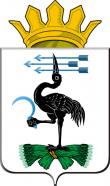 СВЕРДЛОВСКАЯ  ОБЛАСТЬАДМИНИСТРАЦИЯ  МУНИЦИПАЛЬНОГО  ОБРАЗОВАНИЯ  Байкаловский муниципальный  районП О С Т А Н О В Л Е Н И Е03.06.2021 г.				№ 152 с. БайкаловоОб утверждении единого перечня категорированных и паспортизированных объектов (территорий), находящихся в муниципальной собственности Байкаловского муниципального района      В соответствии с Федеральным законом от 06 марта 2006 года № 35-ФЗ «О противодействии терроризму», Федеральным законом от 06 октября 2003 года № 131-ФЗ «Об общих принципах организации местного самоуправления в Российской Федерации», в целях реализации подпункта 9,8 вопроса III протокола от 26.04.2019 № 2 совместного заседания антитеррористической комиссии в Свердловской области и оперативного штаба в Свердловской области 23 апреля 2019 года, руководствуясь Уставом Байкаловского муниципального района, Администрация Байкаловского муниципального района ПОСТАНОВЛЯЕТ:Утвердить единый перечень категорированных и паспортизированных объектов (территорий) находящихся в муниципальной собственности Байкаловского муниципального района (прилагается). Постановление администрации муниципального образования Байкаловский муниципальный район от 12.10.2020 года №315 «Об утверждении единого перечня категорированных и паспортизированных объектов (территорий), находящихся в муниципальной собственности муниципального образования Байкаловский муниципальный район» считать утратившим силуНастоящее постановление опубликовать на официальном сайте Байкаловского муниципального района http://mobmr.ru  Контроль исполнения настоящего оставляю за собой.Глава  Байкаловского муниципального района   			                 А.Г.Дорожкин                   Приложение                                                                                           к постановлению администрации                                                                                             Байкаловского муниципального                                                                                               района от 03.06. 2021 г. № 152Единый перечень категорированных и паспортизированных объектов (территорий), находящихся в муниципальной собственности Байкаловского муниципального района1. ПЕРЕЧЕНЬ ОБЪЕКТОВ в отношении которых, установлены обязательные для выполнения требования предусмотренные Постановлением Правительства РФ от 2 августа 2019 г, № 1006 «Об утверждении требовании к антитеррористичеекой защищенности: объектов (территорий) Министерства просвещения Российской Федерации  и объектов (территорий), относящихся к сфере деятельности. Министерства просвещения Российской Федерации  , и формы паспорта безопасности этих объектов (территорий)»2. ПЕРЕЧЕНЬ ОБЪЕКТОВ в отношении которых, установлены обязательные для выполнения требования предусмотренные Постановлением Правительства РФ от 11 февраля 2017 г, № 176 «Об утверждении требований к антитеррористической защищенности объектов (территорий) в сфере культуры и формы паспорта безопасности этих объектов (территорий)»3. ПЕРЕЧЕНЬ ОБЪЕКТОВ в отношении которых, установлены обязательные для выполнения требования предусмотренные Постановлением Правительства РФ от Об марта 2015 г, № 202 «Об утверждении требований к антитеррористической защищенности объектов спорта и формы паспорта безопасности объектов спорта»4. ПЕРЕЧЕНЬ ОБЪЕКТОВ в отношении которых установлены обязательные для выполнения требования предусмотренные Постановлением Правительства РФ от 25 марта 2015 г, № 272 «Об утверждении требований к антитеррористической защищенности мест массового пребывания людей и объектов (территорий), подлежащих обязательной охране полицией» и форм паспортов безопасности таких мест и объектов (территорий)№п/пНаименование объекта, юридический адресАдрес объекта (территории)Дата составления акта категорированияПрисвоена категория Дата утверждения паспорта безопасностиСоответствие не соответствие объекта (территории) требованиям антитеррористической защищенности1Муниципальное автономное общеобразовательное учреждение Байкаловская средняя общеобразовательная школа, Свердловская обл., Байкаловский район, с.Байкалово, ул.Мальгина,703 категория2Муниципальное казённое общеобразовательное учреждение Баженовская средняя общеобразовательная школа, Свердловская обл., Байкаловский район, с.Баженовское, ул.Советская, 293 категория3Муниципальное казённое общеобразовательное учреждение Вязовская основная общеобразовательная школа, Свердловская обл., Байкаловский район, д.Вязовка, ул.Школьная,74 категория4Муниципальное казённое общеобразовательное учреждение Городищенская средняя общеобразовательная школа, Свердловская обл., Байкаловский район, с.Городище, ул.Советская, 644 категория5Муниципальное автономное общеобразо-            вательное учреждение Еланская средняя общеобразовательная школа, Свердловская обл., Байкаловский район, с.Елань, переулок Чкалова,1  3 категория6Муниципальное казённое общеобразовательное учреждение Краснополянская средняя общеобразовательная школа, Свердловская обл., Байкаловский район, с.Краснополянское, ул.Мичурина, 264 категория7Муниципальное казённое общеобразовательное учреждение Ляпуновская средняя общеобразовательная школа, Свердловская обл., Байкаловский район, с.Ляпуново, ул.Техническая,163 категория8Муниципальное казённое общеобразовательное учреждение Нижне-Иленская средняя общеобразовательная школа, Свердловская обл., Байкаловский район, д.Н-Иленка, ул.Боровикова,173 категория9Муниципальное казённое общеобразовательное учреждение Пелевинская средняя  общеобразовательная школа, Свердловская обл., Байкаловский район, д.Пелевина, ул.Новая, 2-б4 категория10Муниципальное казённое общеобразовательное учреждение Чурманская основная общеобразовательная школа, Свердловская обл., Байкаловский район, с.Чурманское, ул.Техническая,34 категория11Муниципальное казённое общеобразовательное учреждение Шадринская средняя общеобразовательная школа, Свердловская обл., Байкаловский район, с.Шадринка, ул.им.Н.И.Лаптева, 363 категория12Муниципальное автономное дошкольное образовательное учреждение Байкаловский детский сад №1 "Теремок", Свердловская обл., с.Байкалово, ул.Молодежная, 193 категория13Муниципальное казённое дошкольное образовательное учреждение Байкаловский детский сад №2 "Родничок", Свердловская обл. с.Байкалово, ул.Победы, 43 категория14Муниципальное казённое дошкольное образовательное учреждение Байкаловский детский сад №4 "Богатырь», Свердловская обл. с.Байкалово, ул.Набережная,64 категория15Муниципальное казённое дошкольное образовательное учреждение Байкаловский детский сад №5 "Светлячок", Свердловская обл. с.Байкалово, ул.Техническая,194 категория16Муниципальное казённое дошкольное образовательное учреждение Байкаловский детский сад №6 "Рябинушка", Свердловская обл. с.Байкалово, ул.Октябрьская,404 категория17Муниципальное казённое дошкольное образовательное учреждение Вязовский детский сад, Свердловская обл. Байкаловский район, д.Вязовка, ул.Советская,644 категория18Муниципальное казённое дошкольное образовательное учреждение Городищенский детский сад "Золотой ключик", Свердловская обл. Байкаловский район, с.Городище,ул.Советская,554 категория19Муниципальное казённое дошкольное образовательное учреждение Еланский детский сад "Колосок", Свердловская обл. Байкаловский район, с.Елань,ул.Октябрьская, 404 категория20Муниципальное казённое дошкольное образовательное учреждение Краснополянский детский сад, Свердловская обл. Байкаловский район, с.Краснополянское, ул.Советская,224 категория21Муниципальное казённое дошкольное образовательное учреждение Ляпуновский детский сад, Свердловская обл. Байкаловский район, с.Ляпуново, ул.Техническая, 144 категория22Муниципальное казённое дошкольное образовательное учреждение Липовский детский сад, Свердловская обл. Байкаловский район, д.Липовка, ул.Набережная, 1-А4 категория23Муниципальное казённое дошкольное образовательное учреждение Нижне Иленский детский сад, Свердловская обл. Байкаловский район, д.Н-Иленка, ул.Советская,74 категория24Муниципальное казённое дошкольное образовательное учреждение Палецковский детский сад "Солнышко", Свердловская обл. Байкаловский район, д.Палецкова, ул.Ленина, 244 категория25Муниципальное казённое дошкольное образовательное учреждение Пелевинский детский сад, Свердловская обл. Байкаловский район, д.Пелевина, ул. 40 лет Победы, 224 категория26Муниципальное казённое дошкольное образовательное учреждение Шадринский детский сад, Свердловская обл., Байкаловский район, с.Шадринка, ул.Энтузиастов,94 категория27Муниципальное казённое дошкольное образовательное учреждение  Чурманская ООШ структурное подразделени «Чурманский детский сад», Свердловская обл. Байкаловский район, с. Чурманское , ул.4 категория28Муниципальное казённое образовательное учреждение дополнительного образования детей- Байкаловский районный Центр внешкольной работы, Свердловская обл., с.Байкалово, ул.Кузнецова,304 категория29Муниципальное казённое образовательное учреждение дополнительного образования детей  Байкаловский детско-юношеский центр «Созвездие», Свердловская обл., с.Байкалово, ул.Мальгина, 564 категория30Муниципальное казённое образовательное учреждение дополнительного образования детей  Байкаловская детская школа искусств, Свердловская обл., с.Байкалово, ул.Революции,234 категория31Муниципальное казённое образовательное учреждение дополнительного образования Байкаловская ДЮСШСвердловская обл., с.Байкалово, ул.Кузнецова4 категория№п/пНаименование объекта, юридический адресАдрес объекта (территории)Дата составления акта категорированияПрисвоена категория Дата утверждения паспорта безопасностиСоответствие не соответствие объекта (территории) требованиям антитеррористической защищенности1Байкаловский дом культуры,  Свердловская с. Байкалово ул. Революции, 23.2 категория2Пелевинский дом культуры,   Свердловская обл. Байкаловский район Пелевина ул. Новая, 773 категория3Ключевской дом культуры,   Свердловская обл. Байкаловский район д. Ключевая  ул. Октябрьская, 9  3 категория4Липовский дом культуры, Свердловская обл. Байкаловский район, д. Липовка ул. Аникина, 1б.3 категория5Ляпуновский дом культуры, Свердловская обл. Байкаловский район, с. Ляпуново пер. Школьный, 11.3 категория6Вязовский дом культуры, Свердловская обл. Байкаловский район, д. Вязовка ул. Советская, 573 категория7Городищенский дом культуры, Свердловская обл. Байкаловский район, с. Городище ул. Советская, 513 категория8Краснополянский дом культуры, Свердловская обл. Байкаловский район, с. Краснополянское ул. Советская, 243 категория9Шадринский дом культуры, Свердловская обл., Байкаловский район с. Шадринка ул.3 категория10Еланский дом культуры, Свердловская обл., Байкаловский район, с. Елань ул. Советская, 273 категория11Баженовский дом культуры, Свердловская обл. Байкаловский район,д. Палецкова ул. Ленина, 28.3 категория12Чурманский дом культуры, Свердловская обл., Байкаловский район, с. Чурман ул. Я. Мамарина, 463 категория13Н-Иленский дом культуры, Свердловская обл. Байкаловский район д. Н. Иленка ул. Советская, 7.3 категория14Шаламовский дом культуры, д. Шаламы ул. Советская, 5.3 категория15Макушинский  дом культуры Свердловская обл. Байкаловский район д.Макушина ул. Центральная 193 категория16Байкаловская центральная библиотека, Свердловская обл. Байкаловский район с. Байкалово ул. Революции, 23,3 категория№п/пНаименование объекта, юридический адресАдрес объекта (территории)Дата составления акта категорированияПрисвоена категория Дата утверждения паспорта безопасностиСоответствие не соответствие объекта (территории) требованиям антитеррористической защищенности1Стадион «Лидер», Свердловская с. Байкалово ул. Сверлова 144 категория2Лыжная база «Шипишенка», Свердловская с. Байкалово ул. Южная 10а3 категория№п/пНаименование объекта, юридический адресАдрес объекта (территории)Дата составления акта категорированияПрисвоена категория Дата утверждения паспорта безопасностиСоответствие не соответствие объекта (территории) требованиям антитеррористической защищенности1Центральная площадь, с. Байкалово, ул. Революции, 253 категория